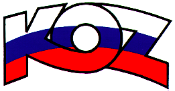 KONFEDERÁCIA ODBOROVÝCH ZVÄZOV SLOVENSKEJ REPUBLIKYMateriál na rokovanie HSR SR 24.9.2018               bod 9  S T A N O V I S K Ok návrhu zákona, ktorým sa mení a dopĺňa zákon č. 56/2012 Z. z. o cestnej doprave v znení neskorších predpisov a ktorým sa menia a dopĺňajú niektoré zákonyPopis materiáluLegislatívna úprava zákona č. 56/2012 Z. z. o cestnej doprave vytvára vhodnejšie podmienky v oblasti podnikania v taxislužbe a zároveň účinnejšiu kontrolu nelegálneho spôsobu podnikania v tejto oblasti. Návrh novely zákona reaguje aj na nové trendy v oblasti kolaboratívnej ekonomiky a podporuje využívanie digitálnych platforiem pri podnikaní v oblasti prepravy osôb.Stanovisko KOZ SRKOZ SR nemá k predloženému návrhu novely zákona pripomienky.Závery a odporúčaniaKOZ SR odporúča predložený návrh zákona na ďalšie legislatívne konanie.